From the Desk of Miss Gascho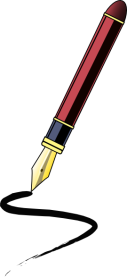 October 2013
Dear parents/guardians,This month in third grade we are working on the unit…Our field trip to the zoo is also coming up in 2 weeks…Sincerely,Miss Gascho